Wordle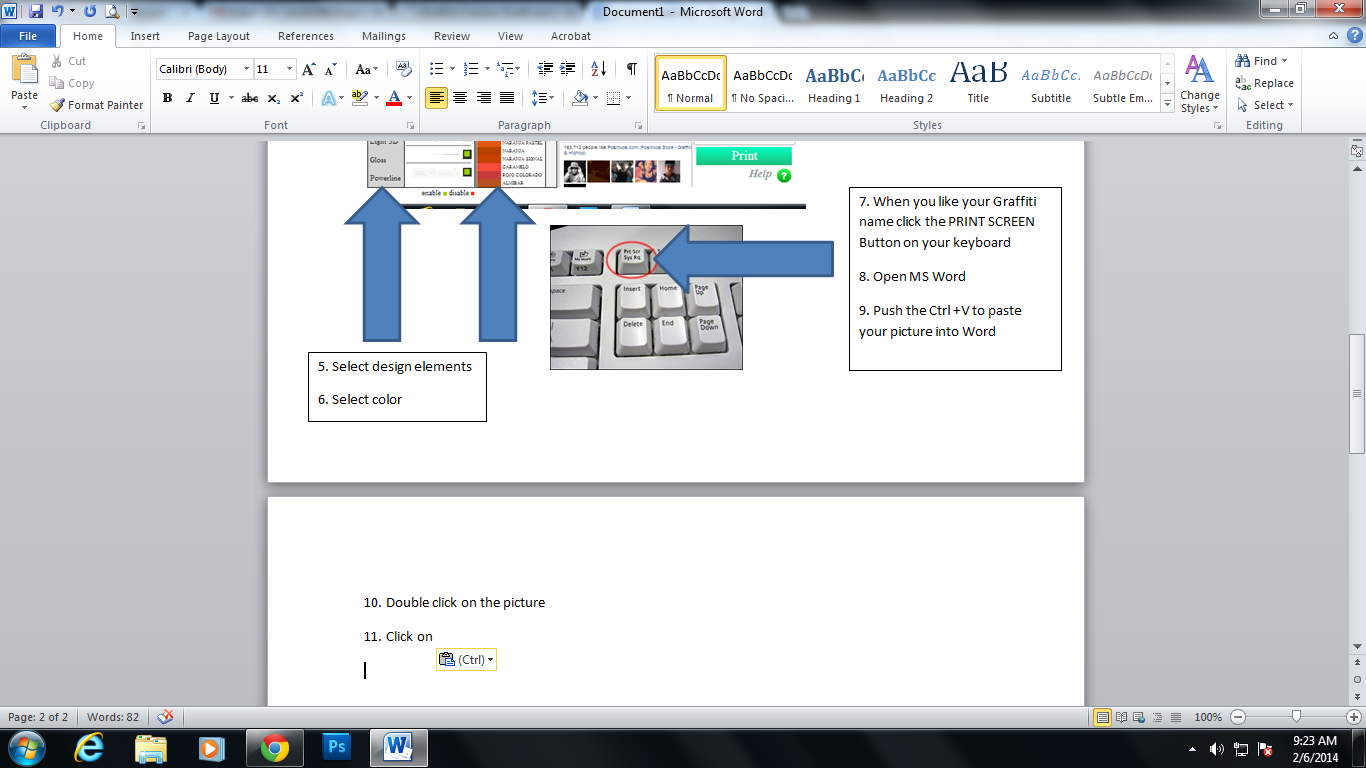 Open your Personal Narrative or Essay in MS Word Press CTRL+A to select all your textPress CTRL+C to copyMinimize MS Word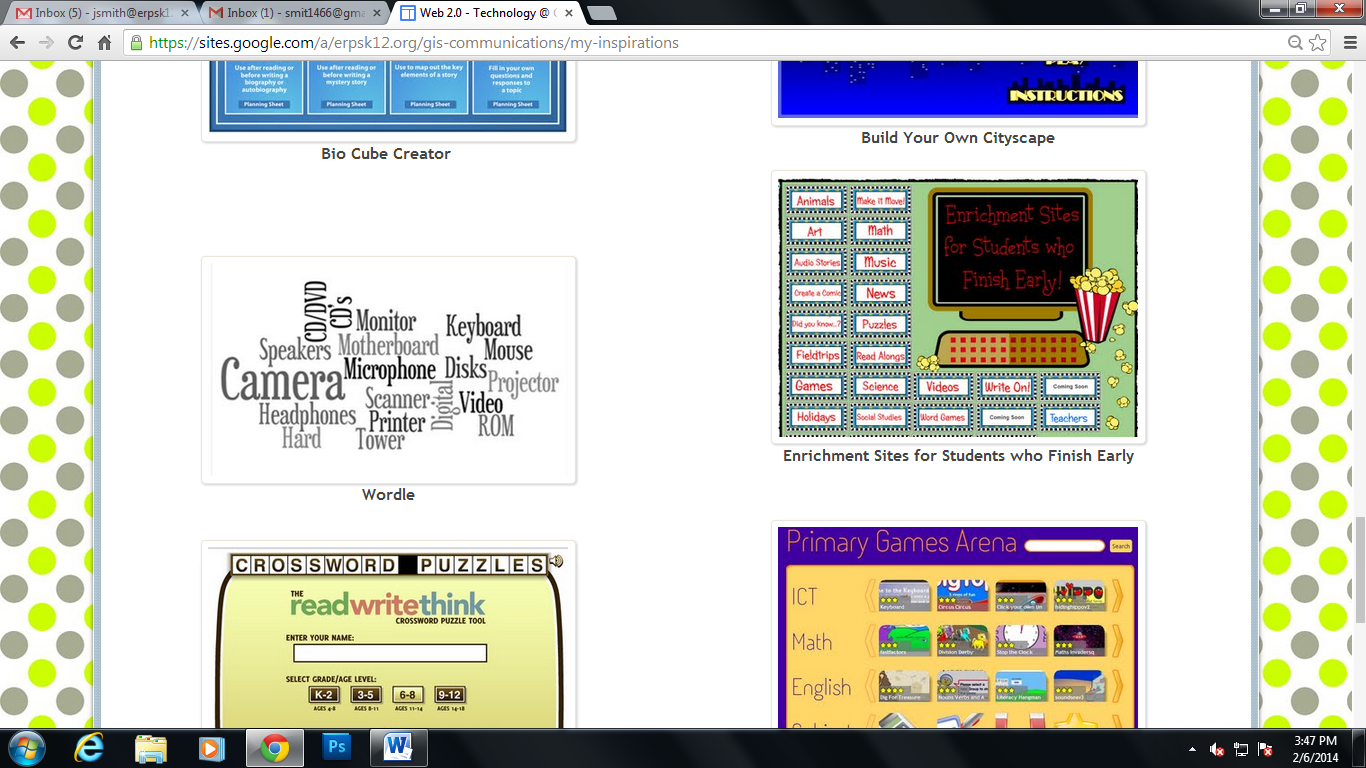 Go to Mrs. Smith Comm WebsiteClick on Web 2.0- Scroll down- Click on Wordle In the create box press CTRL+V to Paste your Personal Narrative or Essay into the box.Click GoSelect a design you like by pressing Randomize at the bottom or using the toolbar to adjust color and design.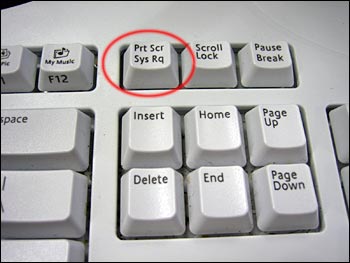 When finished press PRINT SCREEN key on keyboardOpen MS Word and press CTRL+V to Paste your Wordle in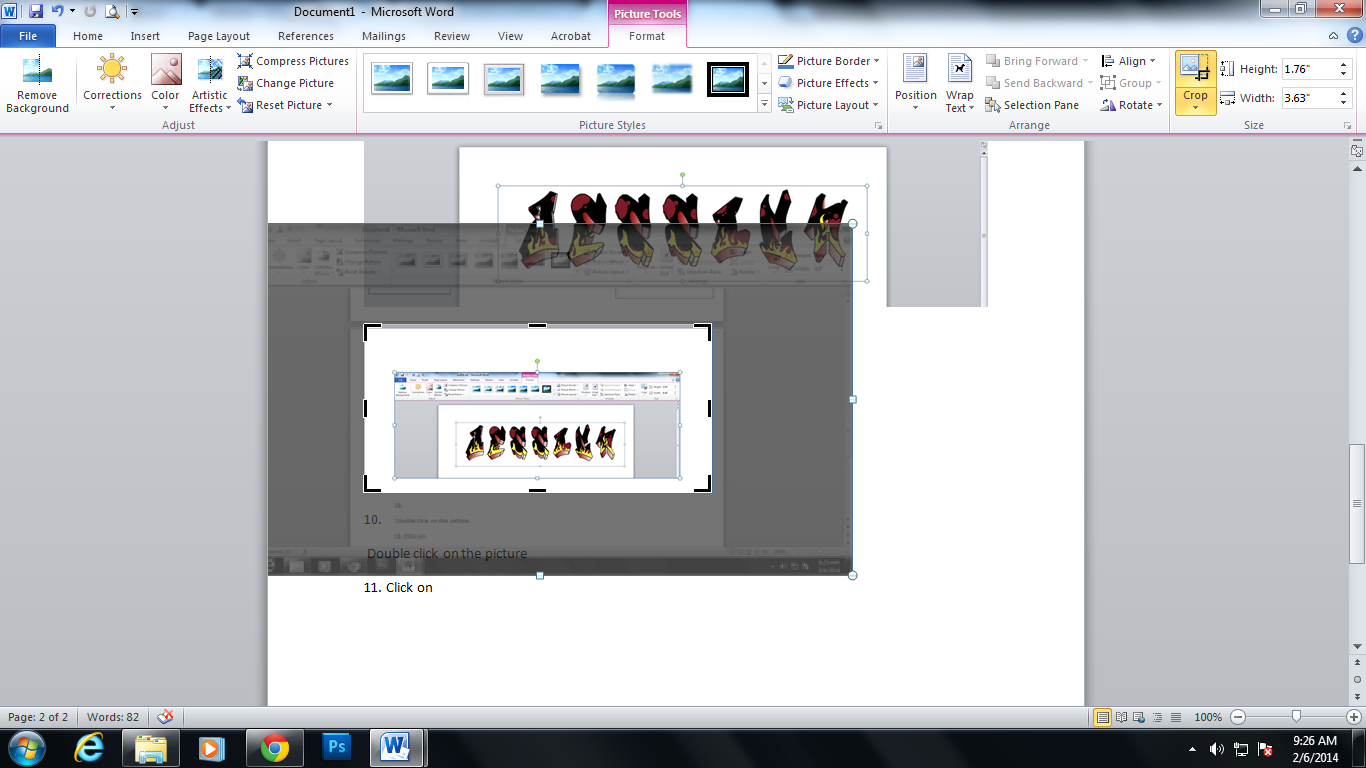 Double click on the picture (circles should appear around the edge)Click on Crop- Drag Black Corners to the area you want to crop- Click on the Crop button on your toolbar when you have your area you want to keep selected. 
You will save this 2 times!  	1. Click File- Save As- Computer (left side) Your Username (center under networks) Save as: Wordle (your first and last name)2. Click File- Save As- Computer (left side) Shared Drive- click on: Communications- Click on: your teachers folder with their name and Wordle (example Clarke Graffiti)- Save as: Wordle your first and last name. 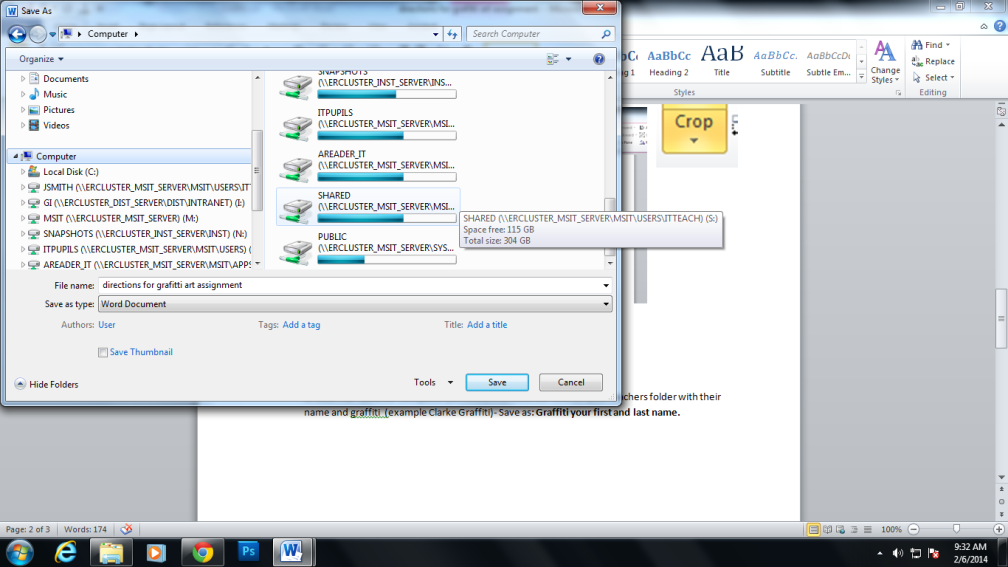 